Welsh Government Mental Health and Wellbeing Strategy Consultation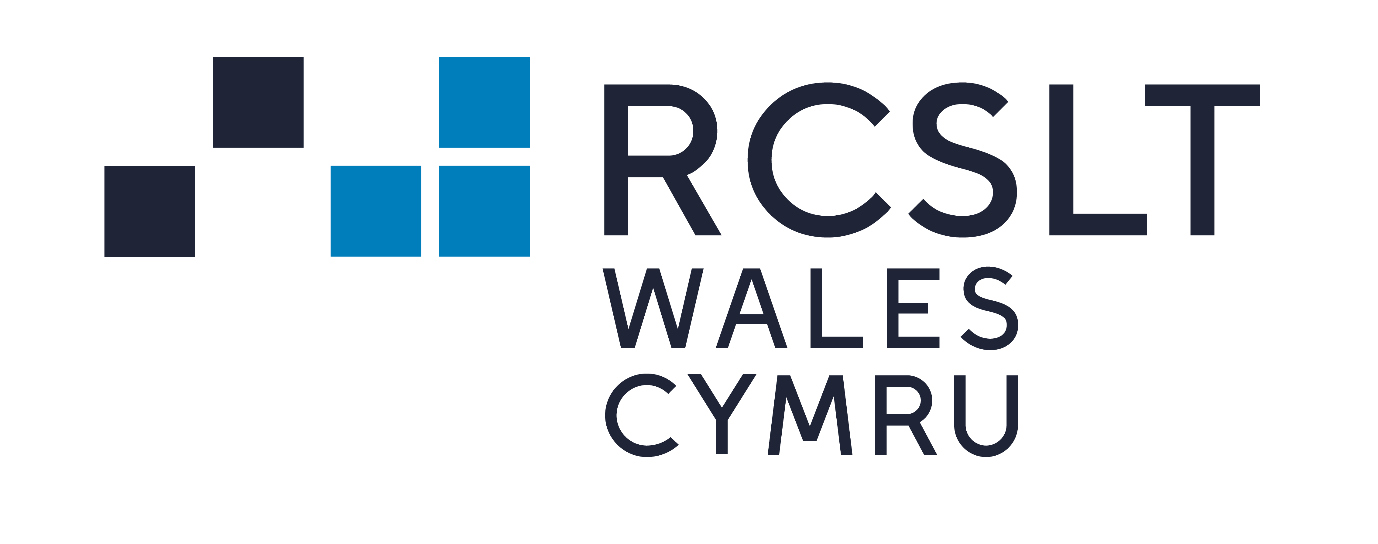 Thank you for supporting us with our response to the above consultation. I’d be extremely grateful if responses could be sent to Caroline on caroline.walters@rcslt.org by Monday 20th May.Question 1 How much do you agree that the following statement sets out an overall vision that is right for Wales? “People in Wales will live in communities which promote, support and empower them to improve their mental health and wellbeing, and will be free from stigma and discrimination. We will take a rights-based approach to ensuring that everyone has the best mental health possible. There will be a connected system of support across health, social care, third sector and wider, where people can access the right service, at the right time, and in the right place. Care and support will be personcentred, compassionate and recovery-focused, with an emphasis on improving quality, safety and access. Care and support will be delivered by a workforce that feels supported and has the capacity, competence and confidence to meet the diverse needs of the people of Wales.” Question 1a What are your reasons for your answer to question 1? Question 2 In the introduction to the consultation document, Welsh Government have set out ten principles that are the building blocks of the new Mental Health and Wellbeing Strategy. Do you agree these principles are the right ones?Question 2a What are your reasons for your answer to question 2?Questions about the vision statements Question 3 : Vision Statement 1 (pages 17-23) is that people have the knowledge, confidence and opportunities to protect and improve mental health and wellbeing. Do you agree that this section sets out the direction to achieve this?Question 3a What are your reasons for your answer to question 3? Question 3b Welsh Government have included a number of high-level actions for vision statement 1 in the strategy. Do you agree with these actions? Question 3c Are there any changes you would like to see made to these actions? Question 4 Vision statement 2 (pages 24-26) is that there is cross government action to protect good mental health and wellbeing. Do you agree that this section sets out the direction to achieve this? Question 4a What are your reasons for your answer to question 4? Question 4b Is there anything else that mental health policy can do to ensure that work across Government improves mental health outcomes?Question 4c There is lots of work happening across Government that could improve mental health outcomes. Is there any work Welsh Government have missed that you think should be included? Question 4d Do you agree with the high-level actions for vision statement 2 in the strategy?Question 4e Are there any changes you would like to see made to these actions? Question 5Vision statement 3 is that there is a connected system where all people will receive the appropriate level of support wherever they reach out for help. Do you agree that this section sets out the direction to achieve this?Question 5a What are you reasons for your answer to question 5? Question 5b Do you agree with the high-level actions for vision statement 3 in the strategy? Question 5c Are there any changes you would like to see made to these actions? Question 6 Vision statement 4 is that people experience seamless mental health pathways – person-centred, needs led and guided to the right support first time without delay. Do you agree that this section sets out the direction to achieve this?Question 6a What are you reasons for your answer to answer to question 6?Question 6b Do you agree with the high level actions? Question 6c Are there any changes you would like to see made to these actions? Question 7 Welsh Government have identified some areas where action is needed to support the mental health system as a whole. • digital and technology • data capture and measurement of outcomes • supporting the mental health workforce • physical infrastructure (including the physical estate of services) • science, research and innovation • communications Do you agree these are the rights areas to focus on? Question 7a What are your reasons for your answer to question 7? Question 8 The high-level actions in the strategy will apply across the life of the strategy. They will be supported by delivery plans that provide detailed actions. These delivery plans will be updated regularly. Are there any detailed actions you would like to see included in the initial delivery plans? Question 9 This is an all-age strategy. Whenever Welsh Government talk about the population, they are including babies, children, young people, adults and older adults in the plans. How much do you agree that the strategy is clear about how it delivers for all age groups? Question 9a What are your reasons for your answer to question 9?Question 10 Welsh Government have prepared impact assessments to explain their thinking about how the strategy may impact Wales and the people who live in Wales.  Is there anything missing from the impact assessments that you think should be included? Question 11 Welsh Government would like to know your views on the effects that the strategy could have on the Welsh language. How could the strategy be changed to give people greater opportunities to use the Welsh language? How could the strategy be changed to make sure that the Welsh language is treated as well as the English language?Question 12 Welsh Government have asked a number of specific questions. If you have any related issues which have not specifically been addressed, please use this space to report them.